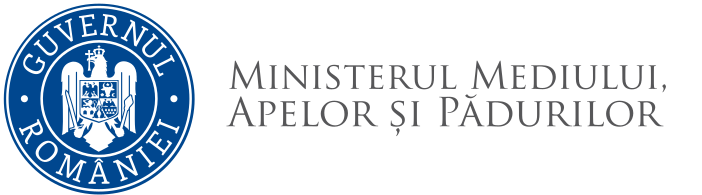 REZULTATULprobei suplimentare de testare a competențelor în domeniul tehnologiei informației – nivel mediu la concursul de recrutare organizat pentru ocuparea funcției publice de execuție vacantă de  consilier , clasa I, grad profesional principal (ID 566755) în cadrul Serviciului Calitate Aer - Direcția Generală Evaluare Impact, Controlul Poluării și Schimbări Climatice 04.06.2024, ora 12:00 - proba scrisă       Având în vedere prevederile procedurii de organizare și desfășurare a probei suplimentare de testare a competențelor în domeniul tehnologiei informației în cadrul concursurilor organizate de către minister, expertul nominalizat prin ordinul ministrului mediului, apelor și pădurilor nr. 876/2024 comunică următorul rezultat al probei suplimentare:Afișat astăzi, 30.05.2024 la ora 11:00 la sediul Ministerului Mediului, Apelor și Pădurilor din  Bld. Libertății, nr.12, București .Secretar,Nr.crt.Nr dosarRezultatul probei suplimentare1.DGRUJRP/102412/15.05.2024ADMIS2.DGRUJRP/102473/20.05.2024ADMIS